Uniform Academic Year 2022 / 23The school takes pride in the appearance and conduct of its pupils. The school’s reputation in this area is of importance to individual pupils both during school life and later when seeking employment. Therefore:School uniform is to be worn by all pupils and all adults are asked to ensure that the pupils comply with the accepted uniform standards through the Positive Discipline Policy and noted in the Pupil Passport.Please refer to the Pupil Passport for information regarding sanctions given to breaches of the uniform standards.Please ensure that learning is not disrupted by breaches in the uniform expectations.The headteacher reserves the right to prohibit unsuitable fashion/styles in dress and personal appearance which is contrary to the reasonable uniform policy summarised in this document.Any disputes arising from uniform or personal appearance queries/concerns will be decided upon by the Head. Boys (obligatory)Navy Blazer with school embroidered logoPlain white shirt (tucked in)Year Group TieBlack tailored trousers (no tight fitting, fashion trousers, or jean or chino style)Plain black or grey socks – other colours are not allowedPlain black school shoes – see belowOptional: Navy plain v-neck jumper - no zips, logos or motifAn apron must be worn for all Design & Technology subjectsGirls (obligatory)Navy Blazer with school embroidered logoYear Group Tie if wearing a closed neck white shirtWhite closed shirt with Year Group tie (tucked in)White open neck shirt to be worn with pinafore only.  Not allowed with trousersNavy Pinafore with logo over knee (must be knee length)Black tailored trousers (no tight fitting, fashion trousers, or jean style with buckles) must be to the top of the school shoePlain white or navy blue socks below the knee or black opaque tights.  No ‘over-knee’ socks/stockings.Plain black school shoes – see below.Optional: Navy plain v-neck jumper – no zips, logos or motifs.An apron must be worn for all Design & Technology subjects.ShoesShoes must be plain black only. No logos, stripes, canvas or boots of any typeAcceptable footwear:Unacceptable footwear: 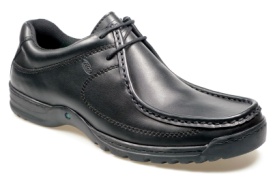 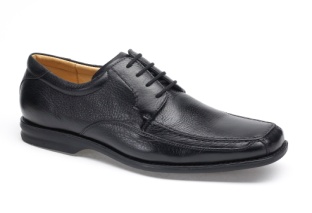 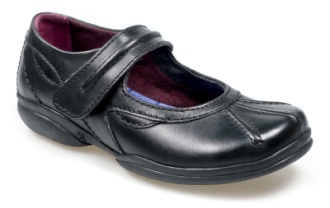 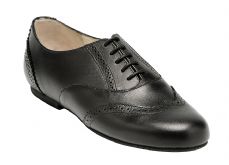 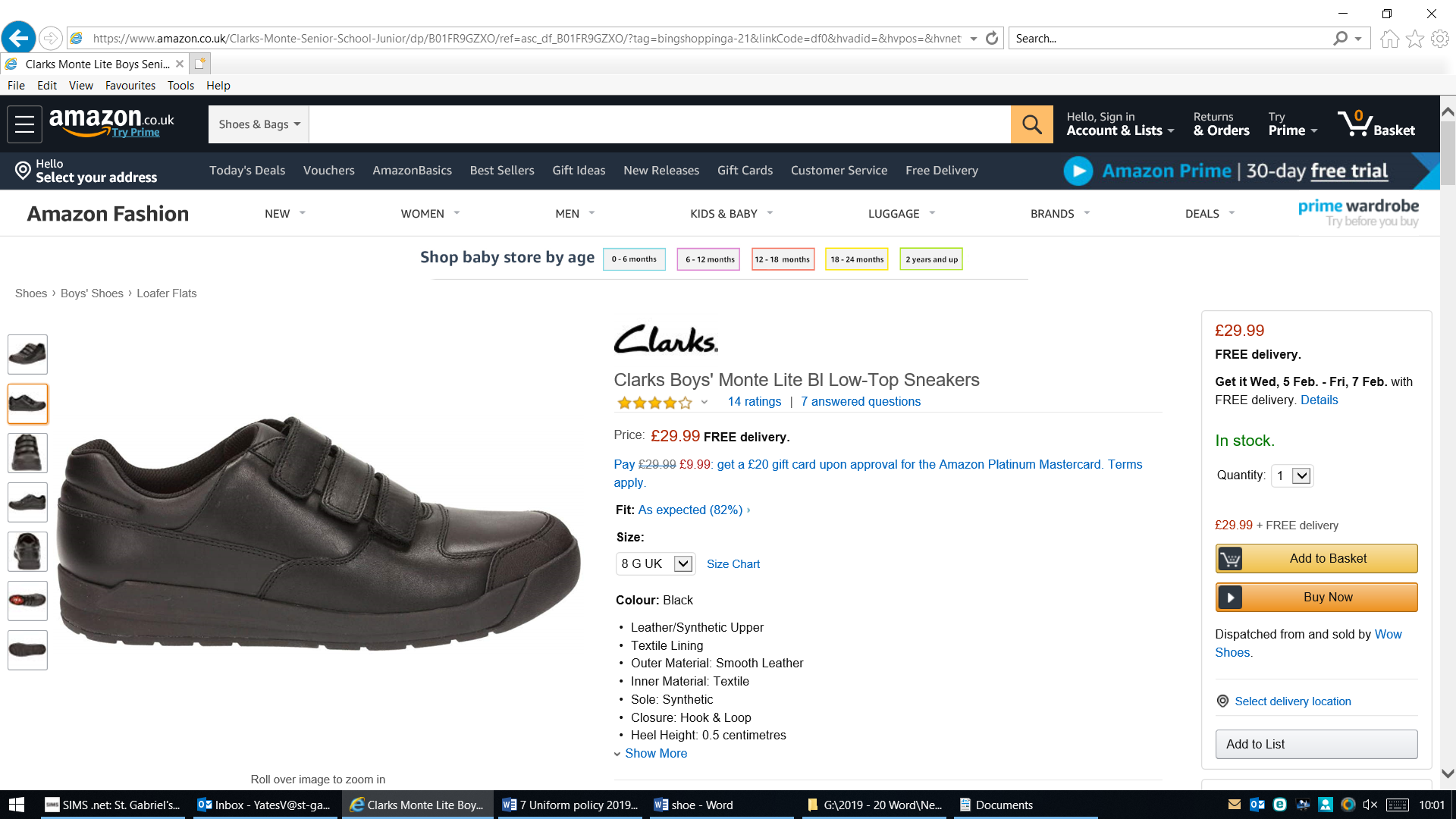 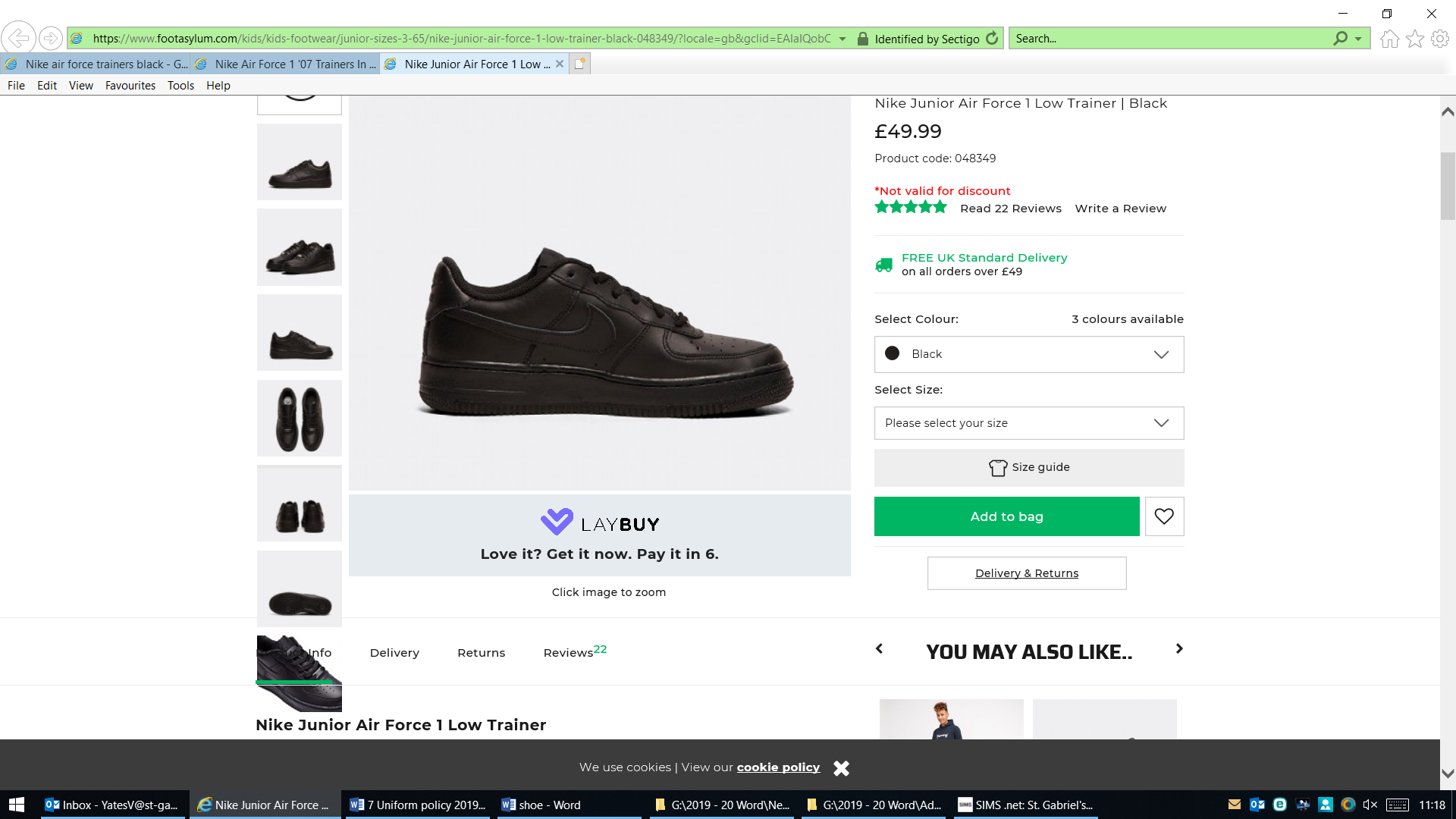 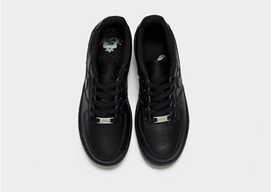 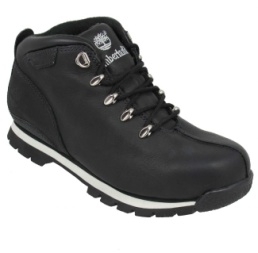 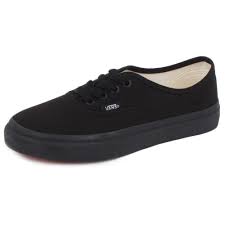 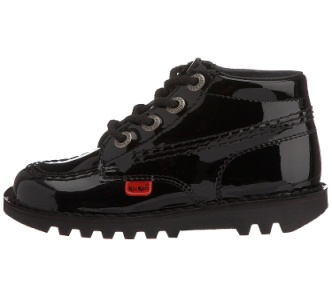 General AppearanceJewellery and make-upNot allowed:Jewellery including earrings and taped over earrings Make up and nail varnishPiercings or stretchersFake sun-tanBadges of any description other than those distributed by schoolFake nails or nail polishAllowed:A wrist watchBadges issued by school for wear on the lapel of blazer (council, peer-mentor, etc)Hair stylesHair styles should be neat and tidy and of a natural hair colour. Hair should not be shorter than a ‘number 3’ without lines or fashionable designs.Colour should be natural – no extremes of colour, length or styleHijab head wearShould your daughter choose to wear a hijab, it must be of a plain design, without any colour trim, in navy blue or blackOutdoor coatsOutdoor coats should be warm and waterproof preferably in navy blue, black, or a dark colourCoats should not be worn inside the building but may be worn outside at break, lunchtimesThe wearing of hoodies, track suit tops or other fashion wear is not allowedOther information and equipmentWeatherproof bag for books and other equipment – no fashion handbagsStationeryPen, pencil, ruler, some coloured pencils, rubber, pencil case and a scientific calculatorPupils may have uniform and equipment checks each morning as part of their ‘Standards Card’Any pupil arriving at school without the appropriate equipment or uniform will be placed into the removal room until equipment is brought from home.If there is any doubt regarding acceptable uniform, or if there are any temporary problems of availability, parents should contact school as soon as possible.Physical Education and Sports KitAll items are part of the Falcon Gameswear range and are embroidered with the school motif.PE Excusal PolicyThe Physical Education Curriculum delivered at St Gabriel’s encourages pupils to participate in a variety of roles, such as performer, official, coach and leader.  Each of these roles gives pupils the opportunity to develop life skills such as teamwork, confidence, leadership, self-esteem and a determination to work to the best of their ability.  Therefore, it is Departmental Policy that every pupil must always have their full, correct PE kit for every lesson, even if they are not able to practically take part.  Their class teacher will then assign them a role in line with the National Curriculum for PE, which will enable the pupil to be fully engaged in the lesson.  This way, they can still demonstrate progress in the lesson without impact on any illness or injury.Obviously, there are occasions when an injury or illness is long-term and it is not possible or appropriate for a pupil to be based in Physical Education.  We will make alternative provision for such cases and this will be decided through discussion with the Head of Physical Education.Uniform SuppliersMonkhouses Schoolwear			Murrays Family Clothing86 The Rock					26 Bridge StreetBury BL9 0PJ	0161 764 4320		Ramsbottom BL0 9AQ  01706 281812PTs School Wear				PTs School WearBury Market Hall				7 New Road14 Market Parade				RadcliffeBury BL4 0QE	0161 761 1365		Manchester  M26 1LS  0161 723 0991Please check opening hours as they may alter in less busy periods.GirlsBoysIndoor KitNavy-sky-white girls cut sports polo shirtNavy-sky-white skort (combined skirt/shorts)(Navy-sky-white shorts if preferred)Navy blue football/hockey socks onlyOutdoor KitAs above, but pupils can also wear:Navy-sky-white hooded sweatshirt with school logoOr plain navy hooded sweatshirt (with no zips, logos or motifs)SWEATSHIRTS ARE OPTIONALNavy-sky-blue joggers or Plain navy blue full-length joggers (no zips, logos or motifs) OrNavy-sky-blue leggings with school logo or Plain thick black/navy leggings. (No logos or motifs) Skort must be worn over black leggings.Pupils may also wear a blue or black base layer for arms or legs.JOGGERS/LEGGINGS/BASELAYERSARE OPTIONAL– for use in cold weatherShin padsFootwearIndoor: Trainers/astro-turf bootsOutdoor: Astro-turf boots/football bootsWhen representing school:White sports socks may be worn if appropriate.Indoor KitNavy-sky-white sports polo shirtNavy-sky-white shortsNavy blue football socks onlyOutdoor KitAs above, but pupils can also wear:Navy/sky/white hooded sweatshirt with school logoOr plain navy hooded sweatshirt (no zips, logos or motifs)SWEATSHIRTS ARE OPTIONALNavy-sky-blue joggers or Plain navy blue full-length joggers (no zips, logos or motifs) Pupils may also wear a blue or black base layer for arms or legs.JOGGERS/BASELAYERS ARE OPTIONAL– for use in cold weatherShin padsGum shieldsFootwearIndoor: Trainers/astro-turf bootsOutdoor: Football bootsWhen representing school:White sports socks may be worn if appropriate.Boots or leisure shoes/pumps/canvas material, i.e., Converse/Vans are NOT allowed to be worn and trainers must be fully supportiveBoots or leisure shoes/pumps/canvas material, i.e., Converse/Vans are NOT allowed to be worn and trainers must be fully supportive